Documento n.o 3CONSENTIMIENTO DE USO DE IMAGENAutorización para grabación, reproducción y uso de imagen de las personas menores de edad en la investigaciónYo _____________________________________ número de cédula_____________, padre, madre o representante legal de la persona menor de edad___________________________, número de identidad_____________, acuerdo con ________________________________________, número de cédula___________________, coordinador/a de la investigación_____________________________________ de __________________________________________, en grabar, reproducir y utilizar las imágenes de ______________________________ recopiladas durante el proceso de la investigación, con fines académicos y educativos por lo que las imágenes podrán reproducirse entera o parcialmente en cualquier formato digital o físico, e integradas a cualquier otro material (fotografía, dibujo, ilustración, pintura, video, animaciones etc.) conocidos o por conocer. Asimismo las imágenes podrán reproducirse o distribuirse en cualquier espacio físico o digital que se considere pertinente para la divulgación de la investigación. Por otra parte, el coordinador a cargo de la investigación, en acuerdo a los artículos 24, 25, 27, 47 y 48 del Código de la Niñez y la Adolescencia de Costa Rica, prohíbe la utilización de las imágenes en el proceso de investigación, susceptibles de afectar la vida privada del menor, así como difundir en cualquier formato que afecte la integridad física, psíquica y moral del menor.Por último, tanto el padre, madre o representante legal de la persona menor de edad ________________________ y el/la coordinador/a de la investigación, reconocen por otra parte que el niño o niña no está vinculado a ningún contrato exclusivo sobre la utilización de su imagen.El presente contrato de autorización para la grabación, reproducción y uso de imagen de las personas menores de edad fue leído y firmado a las __________ horas del día ___ del mes ___________ del año 2012 por:Padre/madre/representante legal (de la persona menor de edad) Investigador/a que solicita el consentimientoTestigo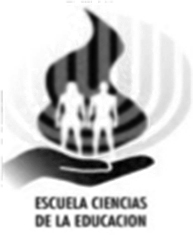 UNIVERSIDAD ESTATAL A DISTANCIAVICERRECTORÍA ACADÉMICAESCUELA DE CIENCIAS DE LA EDUCACIÓN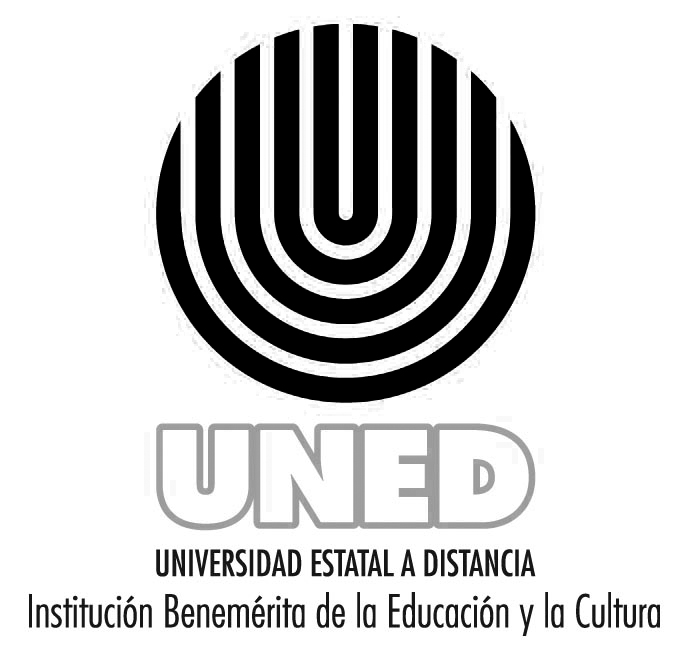 Nombre completoNúmero de cédulaFirmaNombre completoNúmero de cédulaFirmaNombre completoNúmero de cédulaFirma